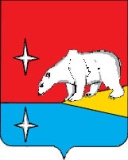 АДМИНИСТРАЦИЯГОРОДСКОГО ОКРУГА ЭГВЕКИНОТП О С Т А Н О В Л Е Н И Е О проведении общественных обсуждений деятельности, намечаемой проектом Муниципальной программы «Формирование комфортной городской среды в городском округе Эгвекинот в 2018-2022 годах»В целях выявления и учета общественного мнения, руководствуясь Уставом городского округа Эгвекинот, Администрация городского округа Эгвекинот ПОСТАНОВЛЯЕТ:Назначить общественные обсуждения деятельности, намечаемой проектом Муниципальной программы «Формирование комфортной городской среды в городском округе Эгвекинот в 2018-2022 годах» (далее – проект Программы) и провести их 28 декабря 2017 года в 16 частов 00 минут в зале заседаний Администрации городского округа Эгвкинот по адресу: п. Эгвекинот, ул. Ленина, д. 9.2. Подготовку и проведение общественных обсуждений по материалам проекта Программы возложить на Управление промышленной и сельскохозяйственной политики Администрации городского округа Эгвекинот (Абакаров А.М.).3. Для обеспечения доступа к документам о намечаемой деятельности, подлежащей экологической экспертизе, выявления и учета общественных предпочтений разместить материалы проекта Программы 28 ноября 2017 года в следующих местах:Администрация городского округа Эгвекинот (п. Эгвекинот, ул. Ленина, д.9);официальный сайт Администрации городского округа Эгвекинот в информационно-телекоммуникационной сети «Интернет» (эгвекинот.рф.);Муниципальное бюджетное учрежедние культуры «Централизованная библиотечная система городского окурга Эгвекинот» (п. Эгвекитнот, ул. Е.А. Прокунина, д.12/1).Создать комиссию по рассмотрению предложений по итогам общественных обсужедний материалов проекта Программы в составе:5. Настоящее постановление обнародовать в местах, определенных Уставом городского оруга Эгвеинот, и разместить на официальном сайте Администрации городского округа Эгвекинот в информационно-телекоммуникационной сети «Интерент».4. Контроль за исполнением настоящего постановления возложить на Управление промышленной и сельскохозяйственной политики Администрации городского округа Эгвекинот (Абакаров А.М.).от  28 ноября 2017 года№ 327 -пап. ЭгвекинотАбакаров Абулмуслим Мутаевич-первый заместитель Главы Администрации – начальник Управления промышленной и сельскохозяйственной политики Администрации городского округа Эгвекинот (председатель комиссии);Головачева Евгения Сергеевна-референт отдела ЖКХ Управления промышленной и сельскохозяйственной политики Администрации городского округа Эгвекинот (секретарь комиссии);Егорова Анна Васильевна-заместитель начальника Управления - начальник правового отдела организационно - правового Управления Администрации городского округа Эгвекинот (член комиссии);Кондрашин Александр Николаевич-заместитель начальника Управления - начальник отдела ЖКХ Управления промышленной и сельскохозяйственной политики Администрации городского округа Эгвекинот (член комиссии).Первый заместительГлава АдминистрацииА.М. Абакаров